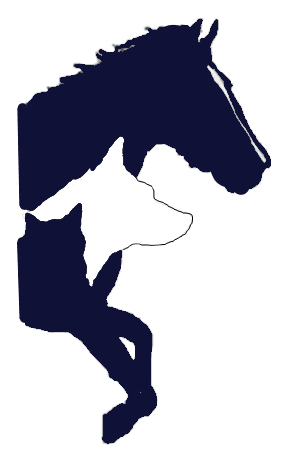 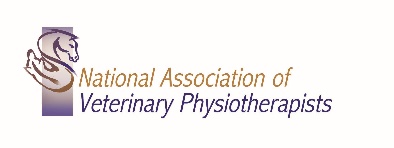 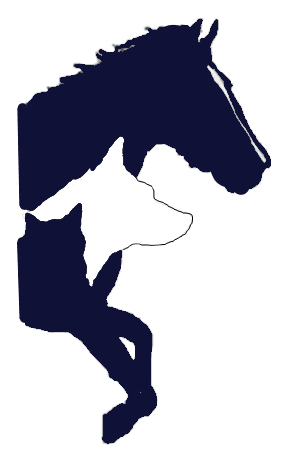 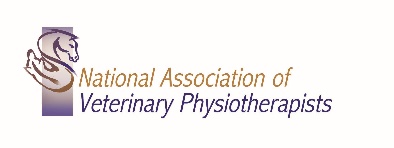 Veterinary Referral FormOwner Details:Animal Details:Referring Practice Details:I hereby declare that the above animal is suitable for physiotherapy treatment:I would like updates after every visit/after initial assessment (delete as applicable).Please return this form, along with clinical history to hmvetphysio@outlook.comNameMr/Mrs/Ms/Miss Home AddressPostcode:Number Email NameAge Sex Sex Species BreedBreedReason for referral Relevant HistoryPractice Address Postcode:Number Email Signed Print Date 